ANALISIS KESALAHAN BERBAHASA DALAM IKLAN KARTU SELULERSKRIPSIOlehNurul Arwida131234166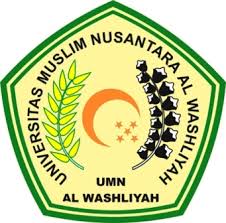 FAKULTAS KEGURUAN DAN ILMU PENDIDIKAN UNIVERSITAS MUSLIM NUSANTARA AL WASHLIYAH M E D A N2 0 1 7